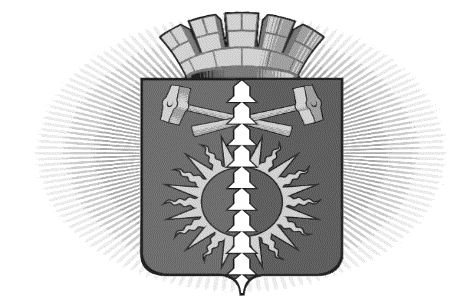 
АДМИНИСТРАЦИЯ ГОРОДСКОГО ОКРУГА ВЕРХНИЙ ТАГИЛ ПОСТАНОВЛЕНИЕот «31» марта 2015 года № 293город Верхний ТагилО создании комиссии по обеспечению устойчивого развития экономики и социальной стабильности в городском округе Верхний Тагил Во исполнение постановления правительства Свердловской области от 11.02.2015 № 88-ПП «О Плане мероприятий по обеспечению устойчивого развития экономики и социальной стабильности в Свердловской области в 2015 году», в целях обеспечения устойчивого развития экономики и социальной стабильности городского округа Верхний Тагил, руководствуясь Уставом городского округа Верхний Тагил  ПОСТАНОВЛЯЮ:1. Создать комиссию по обеспечению устойчивого развития экономики и социальной стабильности в городском округе Верхний Тагил (далее – Комиссия).2. Утвердить состав Комиссии (приложение № 1).3. Утвердить Положение о Комиссии (приложение № 2).4. Утвердить План мероприятий по обеспечению устойчивого развития экономики и социальной стабильности в городском округе Верхний Тагил (приложение № 3).5. Разместить на официальном сайте городского округа Верхний Тагил www.go-vtagil.ru.6. Контроль за исполнением настоящего Постановления возложить на заместителя главы Администрации по экономическим вопросам Н.Е. Поджарову.Глава городского округа Верхний Тагил                 С.Г. КалининПриложение № 1к постановлению администрации городского округа Верхний Тагилот «31» марта 2015 года №293Состав комиссии по обеспечению устойчивого развития экономики и социальной стабильности в городском округе Верхний ТагилПриложение № 2к постановлению администрации городского округа Верхний Тагилот «31» марта 2015 года №293Положениео комиссии по обеспечению устойчивого развития экономики и социальной стабильности в городском округе Верхний ТагилОбщие положения1.1. Настоящее Положение определяет порядок формирования комиссии по обеспечению устойчивого развития экономики и социальной стабильности в городском округе Верхний Тагил (далее – Комиссия), ее задачи и полномочия, а также организацию и обеспечение ее деятельности.1.2. Комиссия является совещательным органом по вопросам обеспечения устойчивого развития экономики и социальной стабильности в городском округе Верхний Тагил, образованным при главе городского округа Верхний Тагил.1.3. В своей работе Комиссия руководствуется Конституцией Российской Федерации, федеральными конституционными законами, федеральными законами, указами и распоряжениями Президента Российской Федерации, постановлениями и распоряжениями Правительства Российской Федерации, уставом городского округа Верхний Тагил и другими нормативными правовыми актами органов местного самоуправления, а также настоящим Положением. 2. Состав и порядок формирования Комиссии2.1. Комиссия формируется в составе председателя Комиссии, заместителя председателя Комиссии, секретаря Комиссии и членов Комиссии. Председателем Комиссии является глава городского округа Верхний Тагил. В состав Комиссии могут входить должностные лица организаций городского округа Верхний Тагил, органов местного самоуправления.2.2. Персональный состав Комиссии утверждается постановлением администрации городского округа Верхний Тагил.2.3. Члены Комиссии принимают участие в ее работе на общественных началах.3. Задачи Комиссии3.1. Задачей Комиссии является выработка решений, направленных на:- координацию деятельности органов местного самоуправления городского округа Верхний Тагил, в части системной работы по обеспечению устойчивого развития экономики и социальной стабильности в городском округе Верхний Тагил;- обеспечение устойчивой работы объектов жизнеобеспечения, коммунальной, транспортной и энергетической инфраструктур;- обеспечение рационального, эффективного и экономного использования местного бюджета;- усиление контроля за наполняемостью бюджета городского округа Верхний Тагил;- совершенствование механизмов мониторинга социально-экономического развития городского округа Верхний Тагил;- обеспечение занятости населения, сохранение и создание новых рабочих мест;- развитие малого и среднего предпринимательства;- обеспечение выполнения базовых социальных обязательств и установленных социальный гарантий руководителями предприятий и организаций.3.2. Задачей Комиссии является также выработка решений, направленных на принятие иных мер по обеспечению устойчивого развития экономики и социальной стабильности городского округа Верхний Тагил.4. Функции Комиссии4.1. Комиссия:- готовит предложения по определению приоритетных направлений развития с целью обеспечения экономической и социальной стабильности городского округа Верхний Тагил:- разрабатывает предложения по координации деятельности органов местного самоуправления городского округа Верхний Тагил в сфере обеспечения экономической и социальной стабильности городского округа Верхний Тагил;- готовит предложения по разработке и реализации комплексных программ, муниципальных программ, планов, мероприятий;- содействует осуществлению контроля за реализацией государственной политики в городском округе Верхний Тагил в сфере обеспечения экономической и социальной стабильности;- запрашивает в установленном порядке от территориальных органов исполнительной власти, органов местного самоуправления городского округа Верхний Тагил и организаций независимо от их организационно-правовых форм и форм собственности информацию в пределах своей компетенции;- заслушивает на заседаниях Комиссии руководителей территориальных органов исполнительной власти, органов местного самоуправления городского округа Верхний Тагил, организаций и их должностных лиц по вопросам реализации государственной политики в городском округе Верхний Тагил в сфере обеспечения экономической и социальной стабильности;- создает рабочие группы (комиссии) для рассмотрения на заседаниях Комиссии вопросов с привлечением экспертов и специалистов;- приглашает на заседания Комиссии представителей территориальных органов исполнительной власти, органов местного самоуправления городского округа Верхний Тагил, руководителей предприятий и индивидуальных предпринимателей, организаций, средств массовой информации;- вносит в установленном порядке предложения по подготовке проектов нормативных правовых актов городского округа Верхний Тагил по вопросам, связанным с обеспечением устойчивого социально-экономического развития городского округа Верхний Тагил.5. Полномочия членов Комиссии5.1. Председатель Комиссии:- осуществляет руководство деятельностью Комиссии;- созывает заседания Комиссии;- утверждает повестки заседаний Комиссии;- ведет заседания Комиссии;- подписывает протоколы заседаний Комиссии и другие документы, подготовленные Комиссией;- в случае необходимости приглашает для участия в заседаниях Комиссии представителей территориальных органов государственной власти, органов местного самоуправления, руководителей предприятий, организаций и предпринимателей.5.2. В случае отсутствия председателя Комиссии его полномочия осуществляет заместитель председателя Комиссии.5.3. Секретарь Комиссии:- осуществляет подготовку заседаний Комиссии, составляет планы ее работы, формирует проекты повесток заседаний Комиссии, принимает участие в подготовке материалов по внесенным на рассмотрение Комиссии вопросам;- организует ведение документации Комиссии, составление списков участников заседания Комиссии, уведомление их о дате, месте и времени проведения заседания Комиссии и ознакомление с материалами, подготовленными для рассмотрения на заседании Комиссии;- контролирует своевременное представление материалов и документов для рассмотрения на заседаниях Комиссии;- составляет и подписывает протоколы заседаний Комиссии;- осуществляет контроль за выполнением решений Комиссии;- выполняет поручения председателя Комиссии.5.4. Члены Комиссии могут вносить предложения по планам работы Комиссии и проектам повесток заседаний Комиссии, по порядку рассмотрения и существу обсуждаемых вопросов, выступать на заседаниях Комиссии.5.5. Члены Комиссии имеют право знакомиться с документами и материалами, непосредственно касающимися деятельности Комиссии.5.6. В случае отсутствия члена Комиссии на заседании он вправе изложить свое мнение по рассматриваемым вопросам в письменной форме, которое доводится до участников заседания Комиссии и отражается в протоколе.6. Организация работы и обеспечение деятельности Комиссии6.1. Основной формой работы Комиссии являются заседания, которые проводятся 1 раз в месяц при стабильной социально-экономической ситуации в городском округе Верхний Тагил. В случае изменения социально-экономической ситуации заседания Комиссии могут проводиться по мере необходимости.6.2. Решение Комиссии принимается открытым голосованием простым большинством голосов от числа присутствующих на заседании Комиссии. В случае равенства голосов решающим является голос председательствующего на заседании Комиссии.6.3. Решение Комиссии оформляется протоколом, который подписывается председательствующим на заседании Комиссии и секретарем Комиссии.6.4. Члены Комиссии направляют свои предложения по формированию плана проведения заседаний Комиссии на предстоящий месяц секретарю Комиссии не позднее 10 числа текущего месяца.6.5. Подготовка материалов к заседанию Комиссии осуществляется ответственными за подготовку вопросов для рассмотрения на заседаниях Комиссии.6.6. Все необходимые материалы по рассматриваемому вопросу должны быть представлены секретарю Комиссии до проведения заседания Комиссии.6.7. Для подготовки вносимых на рассмотрение Комиссии вопросов и соответствующих проектов решений Комиссии по поручению председателя Комиссии могут создаваться рабочие группы (комиссии) из числа членов Комиссии, представителей органов государственной власти и местного самоуправления, заинтересованных в обсуждении таких вопросов, а также экспертов и специалистов.Приложение № 3к постановлению администрации городского округа Верхний Тагилот «31» марта 2015 года № 293План мероприятий по обеспечению устойчивого развития экономики и социальной стабильности в городском округе Верхний Тагил1.Калинин Сергей Григорьевич- Глава городского округа Верхний Тагил, председатель комиссии2.Поджарова Наталья Евгеньевна- заместитель главы администрации городского округа Верхний Тагил по экономическим вопросам, заместитель председателя комиссии3.Прокошин Юрий Васильевич- заместитель главы администрации городского округа Верхний Тагил по жилищно-коммунальному и городскому хозяйству, член комиссии4.Беляева Ирина Леонидовна- заместитель главы администрации городского округа Верхний Тагил по социальным вопросам, член комиссии5.Самофеева Елена Александровна- начальник планово-экономического отдела администрации городского округа Верхний Тагил, член комиссии6.Николаева Ирина Анатольевна- начальник Финансового отдела администрации городского округа Верхний Тагил, член комиссии7.Воинкова Ирина Геннадьевна- начальник Управления Пенсионного фонда РФ по г. Кировграду и Верхнему Тагилу8.Арлаускас Дания Фаридовна- директор ГКУ «Кировградский центр занятости» (по согласованию), член комиссии9.Лемехова Светлана Николаевна- заместитель начальника ТОИОГВ СО «Управление социальной политики г. Кировграда» (по согласованию), член комиссии 10.Фатхиева Ирина Валерьевна- председатель территориальной комиссии города Кировграда по делам несовершеннолетних и защите их прав (по согласованию), член комиссии11.Абрамова Ирина Евгеньевна- ведущий специалист планово-экономического отдела администрации городского округа Верхний Тагил, секретарь комиссии№ п/пНаименование мероприятияСроки и периодичность реализации мероприятийОтветственные исполнители, соисполнители мероприятияОбъем финансирования, тыс.руб. (оценка)Ожидаемый результатЭффективное управление бюджетом городского округаЭффективное управление бюджетом городского округаЭффективное управление бюджетом городского округаЭффективное управление бюджетом городского округаЭффективное управление бюджетом городского округаЭффективное управление бюджетом городского округа1.Усиление контроля за наполняемостью бюджета городского округаВ течение 2015 годаФинансовый отдел администрации городского округа Верхний ТагилПовышение процента исполнения доходной части бюджета2.Выявление и сокращение неэффективных затрат с целью концентрации ресурсов в приоритетных направлениях развития и выполнения социальных обязательствВ течение 2015 годаГРБС, руководители муниципальных учрежденийПовышение эффективности расходования средств местного бюджета, снижение кредиторской задолженности3.Пересмотр муниципальных программ городского округа Верхний Тагил с целью обеспечения устойчивого развития экономики и социальной стабильности городского округаII квартал 2015 годаОтветственные за муниципальные программы, планово-экономический отделФинансирование приоритетных направлений реализации муниципальных программ городского округа Верхний Тагил4.Реализация мер по привлечению средств областного бюджета на софинансированиемуниципальных программ городского округа Верхний Тагил В течение 2015 годаОтветственные за реализацию муниципальных программСнижение нагрузки на местный бюджет2. Поддержка малого и среднего предпринимательства2. Поддержка малого и среднего предпринимательства2. Поддержка малого и среднего предпринимательства2. Поддержка малого и среднего предпринимательства2. Поддержка малого и среднего предпринимательства2. Поддержка малого и среднего предпринимательства5.Оказание поддержки малому и среднему предпринимательствуВ течение 2015 годаПланово-экономический отделОрганизация обучения субъектов малого и среднего предпринимательства городского округа Верхний Тагил3. Жилищное строительство и жилищно-коммунальное хозяйство3. Жилищное строительство и жилищно-коммунальное хозяйство3. Жилищное строительство и жилищно-коммунальное хозяйство3. Жилищное строительство и жилищно-коммунальное хозяйство3. Жилищное строительство и жилищно-коммунальное хозяйство3. Жилищное строительство и жилищно-коммунальное хозяйство6.Реализация мероприятий, направленных на обеспечение бесперебойного функционирования и модернизации объектов коммунальной инфраструктурыпостоянноАрхитектурно-строительный отдел, управляющие компании городского округа Верхний ТагилСтроительство и реконструкция систем и (или) объектов коммунальной инфраструктуры городского округа Верхний Тагил7.Обеспечение контроля за состоянием платежей со стороны потребителей за энергоресурсыпостоянноЗаместитель главы администрации по экономическим вопросам, планово-экономический отделСокращение (недопущение) задолженности за поставленные энергоресурсы муниципальными учреждениями городского округа8.Реализация мероприятий по благоустройству городского округа Верхний Тагил (ТБО, освещение улиц, содержание кладбища и др.)постоянноЗаместитель главы по жилищно-коммунальному и городскому хозяйству, архитектурно-строительный отделПовышение комфортности проживания населения9.Содержание и ремонт автомобильных дорог и тротуаров городского округа Верхний Тагил, паспортизация дорогПостоянноЗаместитель главы по жилищно-коммунальному и городскому хозяйству, архитектурно-строительный отделПовышение безопасности дорожного движения4. Обеспечение социальной стабильности4. Обеспечение социальной стабильности4. Обеспечение социальной стабильности4. Обеспечение социальной стабильности4. Обеспечение социальной стабильности4. Обеспечение социальной стабильности10.Проведение с участием средств массовой информации информационно-разъяснительной кампании для экономически активного населения и работодателей городского округа Верхний Тагил по вопросам неформальной занятости и легализации заработной платыВ течение 2015 годаЗаместитель главы администрации по экономическим вопросам, ГКУ «Кировградский центр занятости» (по согласованию), Управление Пенсионного фонда РФ по г. Кировграду и Верхнему Тагилу (по согласованию)Формирование негативного отношения к неформальной занятости, к выплате заработной плате «в конверте»11.Мониторинг цен на социально-значимые продукты питанияЕженедельно, ежеквартальноПланово-экономический отделПринятие оперативных мер по недопущению необоснованного роста цен на продукты питания12.Оптимизация процесса предоставления государственных и муниципальных услуг путем перевода их предоставления в электронный вид через Единый портал государственных и муниципальных услуг, многофункциональный центр и организации межведомственного электронного взаимодействияВ течение 2015 годаЗаместитель главы администрации по социальным вопросамСнижение издержек (временных, финансовых); исключение коррупционного фактора5. Социальная поддержка граждан5. Социальная поддержка граждан5. Социальная поддержка граждан5. Социальная поддержка граждан5. Социальная поддержка граждан5. Социальная поддержка граждан13.Активизация предупреждения безнадзорности и беспризорности несовершеннолетних, профилактика социальн6ой напряженностиВ течение 2015 годаЗаместитель главы администрации по социальным вопросам,Территориальная комиссии города Кировграда по делам несовершеннолетних и защите их прав (по согласованию)Проведение профилактических мероприятий по своевременному выявлению безнадзорности и беспризорности несовершеннолетних в целях проведения с ними комплексной профилактической и реабилитационной работы14.Обеспечение жильем молодых семей городского округа Верхний ТагилВ течение 2015 годаЗаместитель главы администрации по социальным вопросам, отдел по управлению муниципальным имуществом и земельным ресурсамСоциальная поддержка отдельных категорий граждан15.Предоставление отдельным категориям граждан субсидий и компенсаций на оплату жилого помещения и коммунальных услугВ течение 2015 годаМКУ «Комплексный расчетный центр»Социальная поддержка отдельных категорий граждан16.Организация летней оздоровительной кампанииII-III квартал 2015 годаМКУ «Управление образования городского округа Верхний Тагил»Оздоровление детей, социальная поддержка отдельных категорий граждан17.Организация и осуществление социальной поддержки и социального обслуживания граждан, реализация и контроль за выполнением действующего законодательства в сфере социальной защиты, областных программ и мероприятий в сфере государственной социальной политикиВ течение 2015 годаТОИОГВ СО «Управление социальной политики г. Кировграда» (по согласованию)Социальная поддержка отдельных категорий граждан18.Организация льготного питания детей (для обучающихся начальной школы, детей-инвалидов, детей из многодетных и малоимущих семей)В течение 2015 годаМКУ «Управление образования городского округа Верхний Тагил»Социальная поддержка отдельных категорий граждан6. Мониторинг и контроль ситуации в экономике и социальной сфере6. Мониторинг и контроль ситуации в экономике и социальной сфере6. Мониторинг и контроль ситуации в экономике и социальной сфере6. Мониторинг и контроль ситуации в экономике и социальной сфере6. Мониторинг и контроль ситуации в экономике и социальной сфере6. Мониторинг и контроль ситуации в экономике и социальной сфере19.Координация деятельности комиссии по обеспечению устойчивого развития экономики и социальной стабильности в городском округе Верхний Тагил в соответствии с утвержденным планом мероприятийВ течение 2015 года, ежемесячноЗаместитель главы администрации по экономическим вопросамОбеспечение устойчивого развития экономики и социальной стабильности в городском округе Верхний Тагил20.Координация деятельности рабочей группы по вопросам неформальной занятости и легализации заработной платыВ течение 2015 года, еженедельноЗаместитель главы администрации по экономическим вопросамФормирование негативного отношения к неформальной занятости, к выплате заработной платы «в конверте»21.Мониторинг заработной платы отдельных категорий работников бюджетной сферыВ течение 2015 года, ежемесячноГРБС, руководители учреждений, планово-экономический отделОбеспечение уровня заработной платы в учреждениях бюджетной сферы, установленного Указами Президента Российской Федерации от 07 мая 2012 года22.Проведение мониторинга ситуации с выплатой задолженности по заработной платеВ течение 2015 года, ежемесячноПланово-экономический отделСвоевременная выплата заработной платы, формирование объективной информации о задолженности по заработной плате23.Проведение мониторинга ситуации по уплате страховых взносов во внебюджетные фонды муниципальными учреждениями и унитарными предприятиямиВ течение 2015 года, ежемесячноПланово-экономический отделСвоевременное отчисление страховых взносов24.Проведение мониторинга социально-экономического развития городского округа Верхний Тагил и реализации мероприятий планаВ течение 2015 года, ежемесячно, ежеквартальноПланово-экономический отделОбеспечение устойчивого развития экономики и социальной стабильности в городском округе Верхний Тагил